Anexo 6 – Convocatoria 9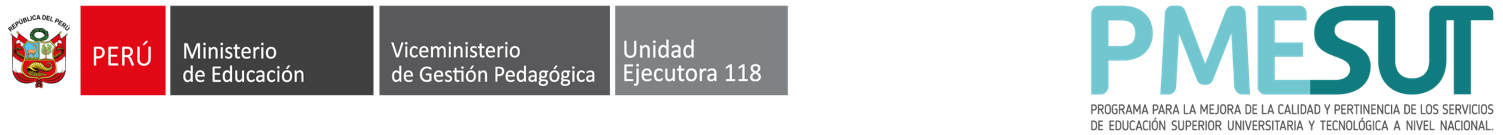 (ETAPA 2)INFORMACIÓN DE LOS PROGRAMAS DE ESTUDIOS Programas de estudios con unidades didácticas adaptables a educación no presencial (opinión consensuada con los docentes)(*) Incluir las unidades didácticas de empleabilidad / transversalesPoblación estudiantil por programa de estudios Número de estudiantes matriculados en el año 2019: (*) La evaluación se realiza sobre la información del semestre 2019 - IINºPrograma de estudiosTiene unidades didácticas aptas para educación no presencial(*) (Si / No) Nº de unidades didácticas adaptables a Ed. No Presencial (*)123NPrograma de estudiosN° estudiantes matriculados  2019 – I SemestreN° estudiantes matriculados  2019 – I SemestreN° estudiantes matriculados  2019 – I SemestreTotalN° estudiantes matriculados  2019 – II Semestre N° estudiantes matriculados  2019 – II Semestre N° estudiantes matriculados  2019 – II Semestre Total (*)11º 3º5º2º 4º6º2..Total